О внесении изменений в решение Совета городского поселения «Путеец» от 22 декабря 2014 года № 1-27/127 «Об утверждении генерального плана, правил землепользования и застройки муниципального образования городского поселения «Путеец» муниципального района «Печора» Республики Коми»В соответствии со статьей 33 Градостроительного кодекса Российской Федерации, статьей 11 Устава муниципального образования городского поселения «Путеец», статьей 38 Правил землепользования и застройки муниципального образования городского поселения «Путеец» муниципального района «Печора», утвержденных решением Совета городского поселения «Путеец» от 22.12.2014 года № 1-27/127, Совет городского поселения «Путеец» решил:1. Внести в решение Совета городского поселения «Путеец» от 22.12.2014 года № 1-27/127 «Об утверждении генерального плана, правил землепользования и застройки муниципального образования городского поселения «Путеец» муниципального района «Печора» Республики Коми»  изменения согласно приложению к настоящему решению.2. Обнародовать настоящее решение путем размещения на официальном сайте муниципального образования городского поселения «Путеец» (http://puteec-r11.gosweb.gosuslugi.ru).3. Настоящее решение вступает в силу со дня его обнародования.4. Контроль за исполнением настоящего решения оставляю за собой.Глава городского поселения «Путеец»-председатель Совета поселения                                                И.И. ЛобовиковаПриложение  к решению Совета городского поселения «Путеец»                                  от 06.07.2023 г. № 3-17/86 Дополнить перечень основных видов разрешенного использования земельных участков в территориальной зоне Ж-1 (зона застройки средне - малоэтажными жилыми домами) видом разрешенного использования - для ведения личного подсобного хозяйства (приусадебный земельный участок) (код. 2.2).СОВЕТ ГОРОДСКОГО ПОСЕЛЕНИЯ«ПУТЕЕЦ»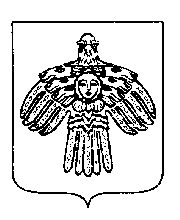  «ПУТЕЕЦ»  КАР ОВМÖДЧÖМИНСА  СÖВЕТРЕШЕНИЕКЫВКÖРТÖДРЕШЕНИЕКЫВКÖРТÖДРЕШЕНИЕКЫВКÖРТÖДРЕШЕНИЕКЫВКÖРТÖД «06» июля 2023 г.         пгт. Путеец, г. Печора,     Республика Коми                                    № 3-17/86                                      № 3-17/86  